ReVive 5 Diabetes – Toolkit Assessment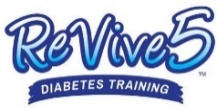 
Name and Age:	   				Provider/Diabetes Clinic	                                  	Diabetes Distress and coping strategies: Last few A1Cs :  		                	Time in Range:  Diabetes Type:  1   2   LADA              		How long with diabetes?   Type of insulin uses:  Injection / CGM site evaluation:Other Meds for Diabetes? How delivered?  Pump:   	 	Vial/syringe 	          Insulin Pens 	   Insulin Smart PenCGM and/or meter:   Extra supplies?    Who would you call in case of a tech issue for pump or CGM?   Target Blood Glucose or range? Hypoglycemia:   				What type of glucagon rescue med?  Basal insulin dose or rates: 
 	Bolus insulin I:C ratio for:  B         L     	 D       	 		Correction ratio(s)      How do you review your glucose?   .	

Do you know how to access your Ambulatory Glucose Report?   Carbs:  How evaluate carbs?  
My Fitness Pal    Calorie King   Read Labels     “Guesstimate”     OtherHow do you manage activity and blood sugars?  How does your job/lifestyle impact your ability to self-manage?  Who supports you?   What is the issue that you would most like to address.    What action or changes will you make?Revive 5 Diabetes – Toolkit AssessmentDateIssue To Work OnAction(s) to takeDateIssue To Work OnAction(s) to take